Criteria for Success6.11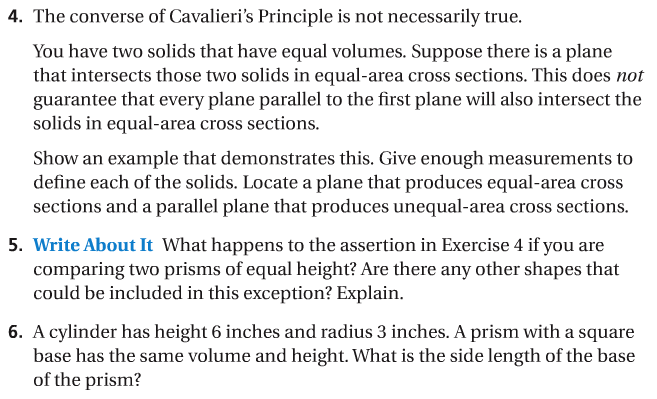 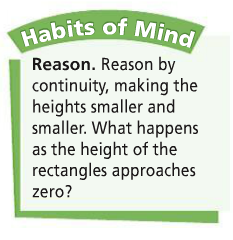 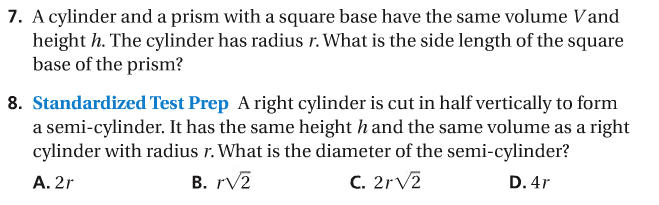 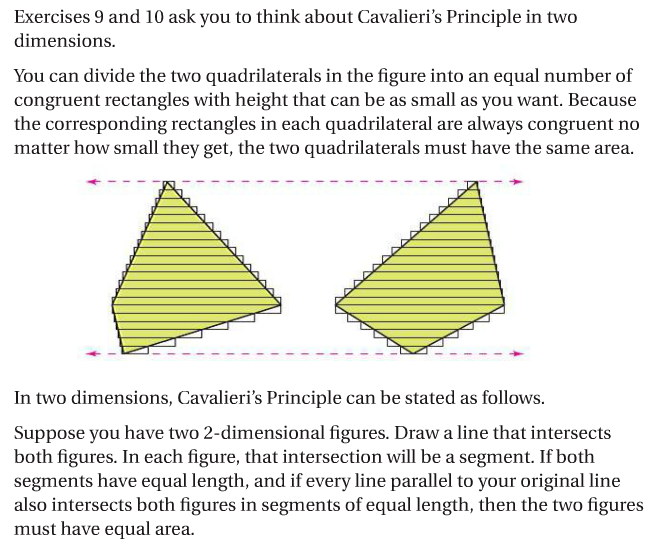 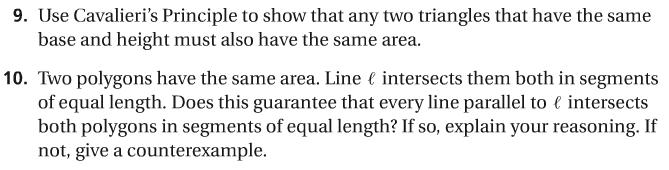 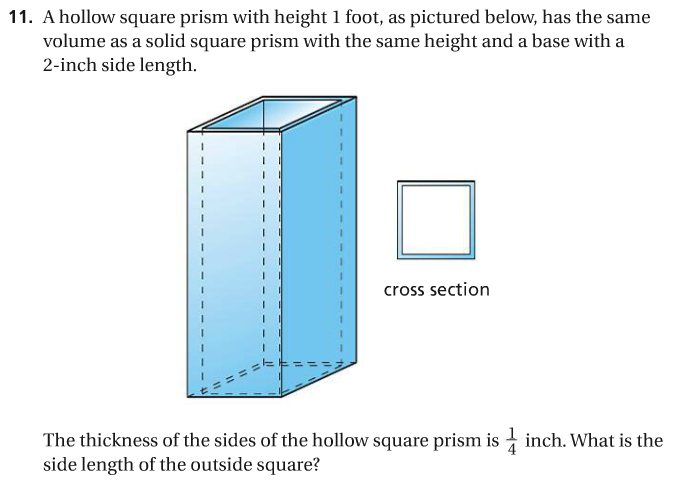 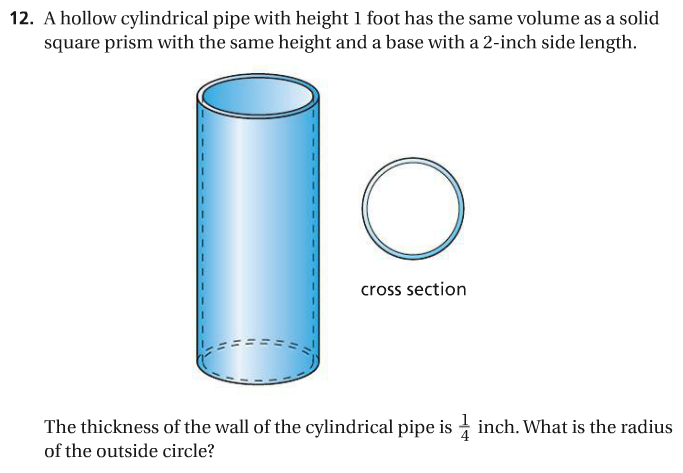 6.12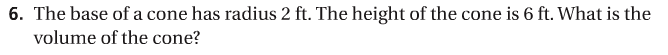 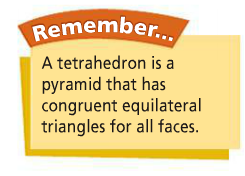 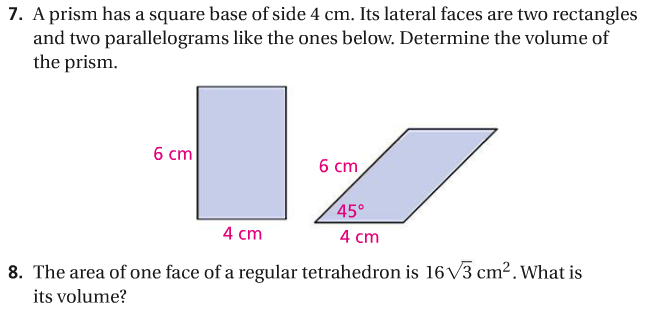 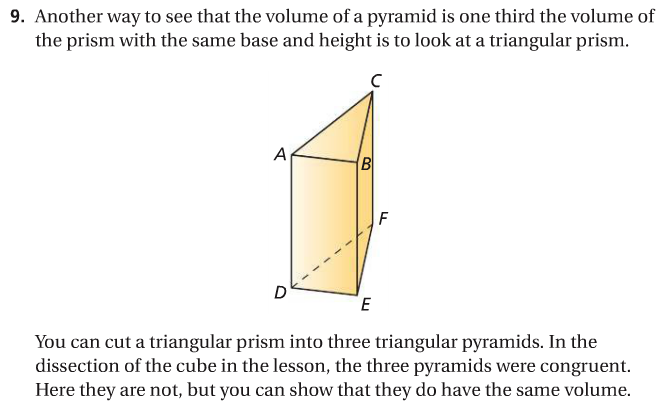 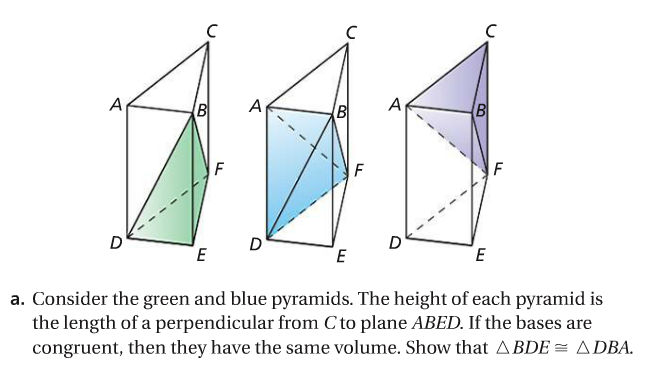 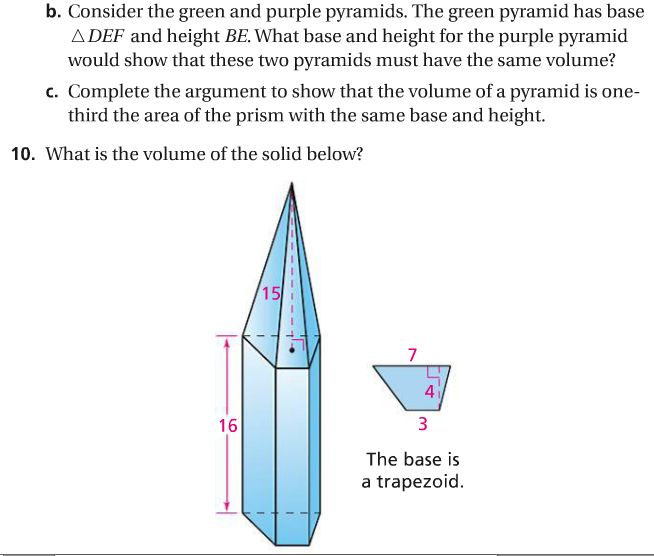 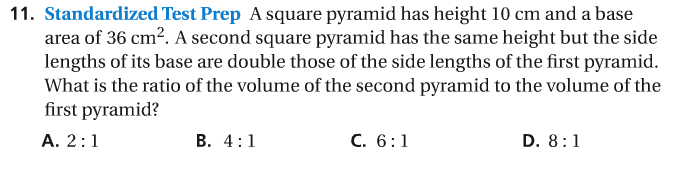 6.13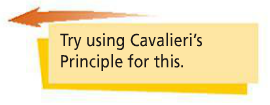 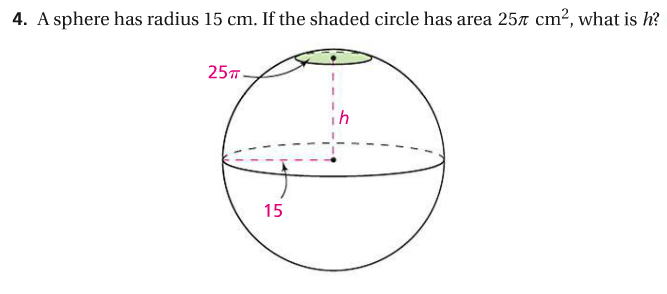 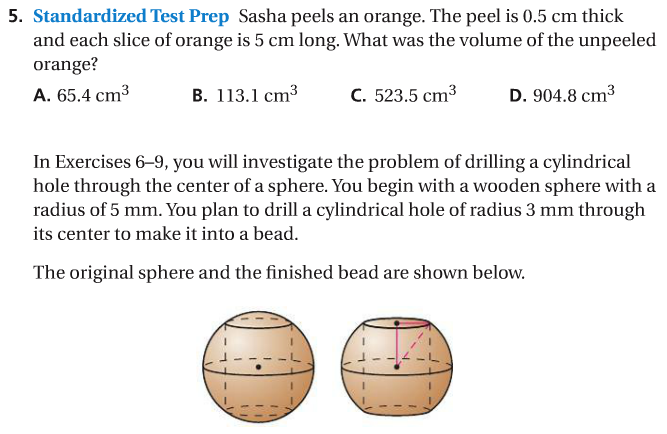 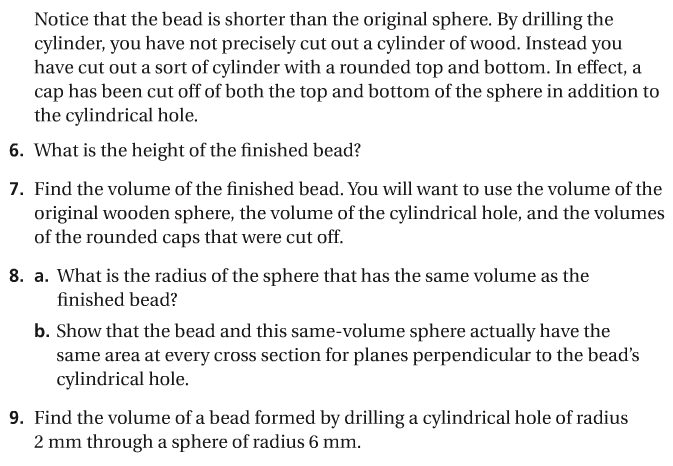 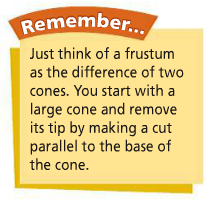 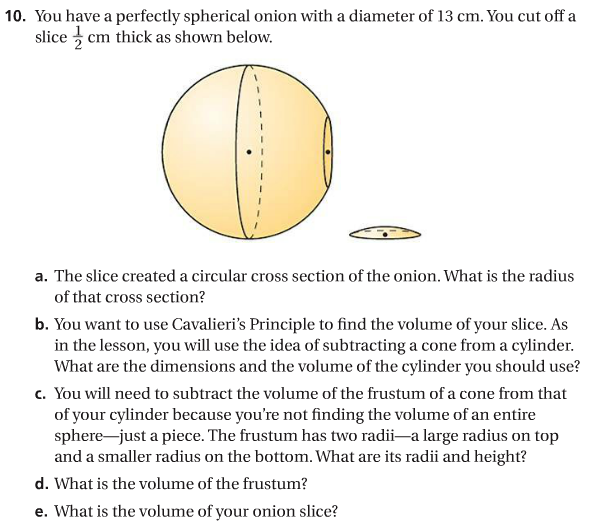 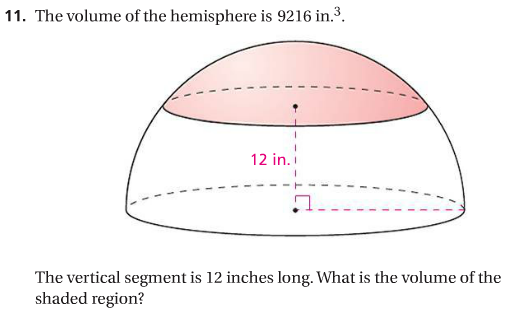 CPHonorC: 1 correct answer for each lessonB: 2 correct answers for each lessonA: 3 correct answers for each lessonC: 3 or some correct answers for each lessonB: 4 or many correct answers for each lessonA: 5 or all correct answers for each lesson